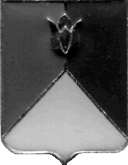 РОССИЙСКАЯ  ФЕДЕРАЦИЯАДМИНИСТРАЦИЯ КУНАШАКСКОГО  МУНИЦИПАЛЬНОГО РАЙОНА ЧЕЛЯБИНСКОЙ ОБЛАСТИПОСТАНОВЛЕНИЕот  26.11.2019 г.  № 1619	В целях приведения в соответствие Федеральным законом  от 29.12.2012г. №273-ФЗ «Об образовании в Российской Федерации»ПОСТАНОВЛЯЮ:	1. Внести изменения в Административный регламент муниципальной услуги «Предоставление    дополнительного образования детям на территории Кунашакского муниципального района», утвержденный постановлением Администрации района от 21.11.2019г. №1614 (согласно приложению).	2.Руководителю Управления образования администрации Кунашакского муниципального района А.Р. Макмуловой обеспечить предоставление подведомственными общеобразовательными учреждениями муниципальной услуги в соответствии с административным регламентом.          3. Начальнику отдела информационных технологий Ватутину В.Р. опубликовать настоящее постановление на официальном сайте Кунашакского муниципального района в сети Интернет. 4. Организацию исполнения настоящего постановления возложить на заместителя Главы района по социальным вопросам Нажметдинову А.Т.Исполняющий обязанностиГлавы района                                                                                            Р.Г. Вакилов											                         					  Приложение к постановлению Администрации Кунашакского    муниципальногорайона    Челябинской     областиот 26.11.2019г. №1619Изменения в Административный регламентмуниципальной услуги «Предоставление    дополнительного образования детям на территории Кунашакского муниципального района».В пункте 3.3.12. Административного регламента слово «не» исключить.Из приложения 1  Административного регламента «Блок – схема последовательности административных действий исполнения муниципальной услуги «Предоставление    дополнительного образования детей на территории Кунашакского муниципального района» исключить этап «Заключение договора между участниками образовательного процесса о предоставлении муниципальной услуги».Абзац 3 приложения 2  Административного регламента после слов «права и обязанности обучающихся» дополнить следующим предложением «,аккредитацией для общеобразовательных учреждений».Пункт 3.2.4. Административного регламента исключить.Пункт 3.4.1. Административного регламента изложить в следующей редакции «3.4.1. Основанием для начала административной процедуры является:- заявление родителей (законных представителей);- достижение ребенком возраста 18 лет.».СОГЛАСОВАНО:Руководитель Управления образования администрации Кунашакского муниципального района	                                                   А.Р. МакмуловаЗаместитель Главы района по социальным вопросам	                                                   А.Т. НажметдиноваИсполняющий обязанности начальника Правового управленияадминистрации района			                                           Ф.Р. Хабибуллина  Рассылка:Отдел делопроизводства и писем                    - 1 экз.;Управление образования 			         - 2 экз.;итого: 						         - 3 экз.Подготовил:Заместитель руководителя по правовым вопросам Управления образования Закирова А.А.   тел: 8(35148) 2-50-18               РОССИЙСКАЯ  ФЕДЕРАЦИЯАДМИНИСТРАЦИЯ КУНАШАКСКОГО  МУНИЦИПАЛЬНОГО РАЙОНА ЧЕЛЯБИНСКОЙ ОБЛАСТИПОСТАНОВЛЕНИЕот  _______________2019 г.  № ______	В целях приведения в соответствие с Федеральным законом  от 29.12.2012г. №273-ФЗ «Об образовании в Российской Федерации»ПОСТАНОВЛЯЮ:	1. В «Положение об организации учёта детей, подлежащих обучению по образовательным программам дошкольного, начального общего, основного общего и среднего общего образования на территории Кунашакского муниципального района», утвержденный постановлением Администрации Кунашакского муниципального района от 30.09.2019г. №1290 внести следующие изменения:1). пункт 4.2.1. изложить в следующей редакции: «4.2.1. Составляют список детей и предоставляют в Управление образования данные списки учета детей по форме согласно приложениям к настоящему Положению);2). из пункта 4.2.3. исключить слова «или исключённых».	2. Начальнику отдела информационных технологий Ватутину В.Р. опубликовать настоящее постановление на официальном сайте Кунашакского муниципального района в сети Интернет. 	3. Исполнение настоящего постановления возложить на руководителя Управления образования администрации Кунашакского муниципального района Макмулову А.Р.4. Контроль за исполнением настоящего постановления возложить на  заместителя Главы района по социальным вопросам Нажметдинову А.Т.5. Настоящее постановление вступает в силу со дня официального опубликования.Глава района                                                                                            С.Н. Аминов 											СОГЛАСОВАНО:Руководитель Управления образования администрации Кунашакского муниципального района	                                                   А.Р. МакмуловаЗаместитель Главы района по социальным вопросам	                                                   А.Т. НажметдиноваНачальник Правового управленияадминистрации района			                                          В.Р. Хусаинов   Рассылка:Отдел делопроизводства и писем                    - 1 экз.;Управление образования 			         - 2 экз.;итого: 						         - 3 экз.Подготовил:Заместитель руководителя по правовым вопросам Управления образования Закирова А.А.   тел: 8(35148) 2-50-18               О внесении изменений в Административный регламент муниципальной услуги «Предоставление    дополнительного образования детям на территории Кунашакского муниципального района». О внесении изменений в постановление Администрации Кунашакского муниципального района от 30.09.2019г. №1290